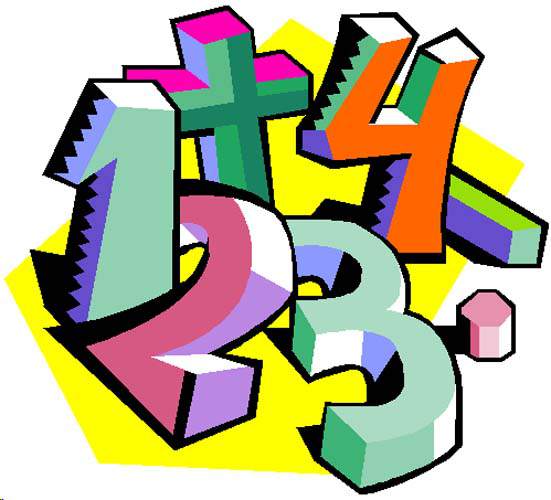 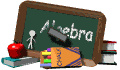 Открытый урок на тему: « Решение задач с помощью пропорции » Разработала и провела:учитель математикиМБОУ ООШ № 31 г.-к. АнапаЛапшина Анна ВладимировнаЦели урока: Образовательная:Обеспечить в ходе урока закрепление следующих основных понятий: пропорция, основное свойство пропорции, прямо пропорциональные величины, обратно пропорциональные величины. Совершенствование навыков решения текстовых задач с помощью пропорции. Закрепление основного свойства пропорции на примерах решения уравнений, имеющих вид пропорции.Продолжить формирование учебных умений и навыков:- планирование ответа;- навыки самоконтроля;- устный счет.Контроль степени усвоения основных знаний, умений и навыков по данной теме.Развивающая:Развитие умений в применении знаний в конкретной ситуации.Развитие логического мышления, умения выделять главное, проводить обобщение, делать верные логические выводы.Развитие умений сравнивать, правильно формулировать задачи и излагать мысли.Развитие самостоятельной деятельности обучающихся.Развитие познавательного интереса.Воспитательная: Воспитание здорового образа жизни.Формирование научного мировоззрения, интереса к предмету через содержание учебного материала.Воспитание умения работать в коллективе, культуры общения, взаимопомощи.Воспитание таких качеств характера как настойчивость в достижении цели, умение не растеряться в проблемных ситуациях.Оборудование:  компьютер, мультимедийный проектор, экран, презентация Структура урока: 1. Организационный момент. Постановка целей и задач урока  2. Актуализация знаний. Устная работа3. Повторение пройденного материала  4. Решение задач с помощью пропорции 5. Самостоятельная работа и самоанализ6. Домашнее задание 7. Подведение итогов урока. Выставление оценок ХОД УРОКАОрганизационный момент. Постановка целей и задач урока.      Здравствуйте, ребята! Сегодня у нас урок решения задач с помощью пропорции  (слайд 1) и впереди у нас много различных заданий.                Мир пропорции огромен и разнообразен. Пропорции начали изучать еще в древности. Слово «пропорция»  ввел  в употребление Цицерон  (древнеримский политик и философ) в I веке до н.э. В 4 веке до н.э. древнегреческий математик Евдокс дал определение пропорции. В 1631 году Вильям Оутред  (английский математик. Известен как изобретатель логарифмической линейки ) предложил  первый вариант записи пропорции. Рене Декарт ( французский математик, философ, физик и физиолог. Декарт впервые ввел координатную систему) в 17 веке предложил второй вариант записи пропорции. И лишь в 1693 году Г. В. Лейбниц (немецкий философ, логик, математик, физик, юрист, историк, дипломат, изобретатель и языковед) предложил современную запись  пропорции. Есть очень мудрое высказывание одного философа, проповедника и политика Аврелия Августина (3 ноября 354 — 28 августа 430) (слайд 2):Ничто не нравится, кроме красоты,в красоте – ничто, кроме форм,в формах – ничто, кроме пропорций,в пропорциях – ничто, кроме числа.(Аврелий Августин)         Помимо решения задач, мы с вами сегодня также узнаем еще и о пользе некоторых питательных веществ, которые нам жизненно необходимы для здорового образа жизни.Актуализация знаний. Устная работа.      В начале нашего урока мы по традиции проведем устную работу, в ходе которой, повторим нужный нам сегодня на уроке теоретический материал;повторим  и  приведем в систему изученные нами приемы решения задач с помощью пропорции; повторим  умения использовать свойства пропорций при решении некоторых типов уравнений: (слайды 3-8)Повторение пройденного материала   Ребята, сегодня на уроке мы продолжаем решать задачи на пропорции и проценты. А для того, чтобы справиться с задачами, давайте вспомним: Каким способом можно решать задачи на прямую и обратную пропорциональность?Что необходимо сделать, чтобы решить задачу с помощью пропорции? Давайте вспомним алгоритм решения задач на пропорцию. Ответы обучающихся:           1. Внимательно прочитать условие задачи. 2. Неизвестное число обозначить буквой Х. 3. Условие задачи записать в виде таблицы. 4. Определить вид зависимости. 5. Поставить стрелки, соответствующие виду пропорции. 6. Записать пропорцию. 7. Найти неизвестный член пропорции.Ребята, давайте решим устно следующие задачи по нашему алгоритму:Задача  №1 (слайд 9)
Ученик решал задачи 15 минут, а примеры 10 минут. Во сколько раз дольше ученик решал задачи?      (Ответ: в  15/10 = 3/2=1,5 раз)Задача  №2 (слайд 10)Четыре курицы за три дня снесли 5 яиц. Сколько яиц снесут 8 кур за три дня?                                  (Ответ: 4 курицы -  5 яиц                                                     8 куриц    - х яиц                                                    ; х =  ;  х = 10 )Решение задач с помощью пропорцийТеперь откройте свои тетради. Сейчас мы вами приступим  к решению задач.  К доске по очереди вызываются два ученика для решения задач с объяснением.Задача №1  (слайд 11)       В 100 г чёрной смородины содержится примерно 0,25 г витамина С .   Определите содержание витамина С в 1 кг чёрной смородины? (Ответ: 2,5 г)Задача №2  (слайд 12)       Капуста при засолке теряет 20% своего веса. Достаточно ли купить  12кг свежей капусты, чтобы квашеной капусты получилось 10 кг? (Ответ: нет, т.к. требуется 12,5 кг)         Исключительно важным является витамин С. В больших количествах он содержится в плодах шиповника, чёрной смородины, капусте, петрушке, луке и др. Кроме овощей и фруктов много витамина С содержится в хвое сосны, примерно в 7 раз больше, чем в лимонах. Установлено также, что ещё первобытный человек использовал капусту как продукт питания. По словам Гиппократа, Аристотеля и Плиния Старшего, античные греки и римляне выращивали капусту ещё за 6 веков до новой эры. В капусте (свежей или квашеной) содержится большое количество витамина С. Стакан соку из квашеной капусты, выпитой натощак утром или во время обеда, повышает работоспособность, улучшает аппетит и пищеварение, помогает противостоять простудным заболеваниям. Особенно сок полезен зимой и весной. (Слайд 13)Чем витамин С полезен:Витамин С предохраняет организм от многих вирусных и бактериальных инфекций.Помогает очищать организм от ядов, начиная от сигаретного дыма и кончая ядами змей.Улучшает состояние печени.Ослабляет воздействие различных аллергенов.Ускоряет заживление ран, ожогов, кровоточащих десен.Повышает сопротивляемость организма к любым неблагоприятным воздействиям.При лечении большинства заболеваний.Самостоятельная работа       Ребята, а сейчас я предлагаю вам работу над задачей в парах. Пары формируются в соответствии с тем, как вы сидите за партами на уроке. Сейчас, на экране вы увидите условие задачи и сразу можете приступить к её решению. После того, как вы решите задачу мы с вами проверим правильность ваших решений и узнаем еще кое-что интересное о пользе витаминов. Задача:  (слайд 14)    Минимальный необходимый 12 – летнему школьнику объём молочных продуктов должен составлять 12,5% от всего выпиваемого за день объёма жидкости. Сколько молока, кефира или ряженки должен выпивать школьник, если всего в день в его рацион входит 2 л жидкости?Учащиеся работают над задачей, после чего проводится проверка выполненной работы через демонстрацию слайда на экране: (слайд 15)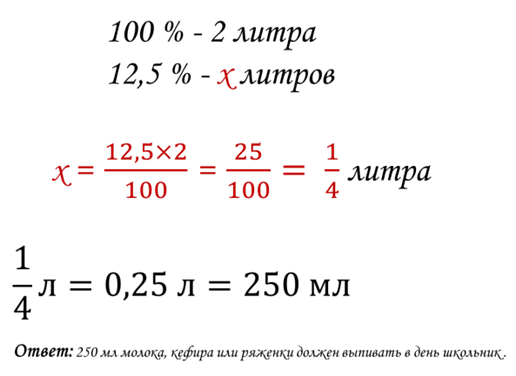         Молочные продукты очень полезны, в них содержится много кальция, который хорошо усваивается и полезен для нашей костной ткани, и других макро и микроэлементов. Также они богаты на белки и много имеют в себе витаминов. Особенно богаты на витамин D. (cлайд 16)Чем витамин D полезен:Способствует  сохранению структуры костей.При сочетании с витаминами А и С помогает предотвращать простудные заболевания.Ускоряет выведение из организма свинца и некоторых других тяжелых металлов.Уничтожает туберкулезную палочку, дрожжи и некоторые другие микробы.Нормализует свертывание крови.VI.   Домашняя работа.А домашнее задание у вас будет  необычным, творческим. Необходимо придумать интересную текстовую задачу о полезных витаминах, которая решается с помощью пропорции и красочно её оформить на альбомном листе. (слайд 17)VII. Подведение итогов урока.  Выставление оценок.    Ребята, давайте подведем итоги нашего урока. Ответьте, пожалуйста, на вопросы:- Что нового вы узнали на сегодняшнем уроке, что повторили? Ответы обучающихся.  - Чем интересен или не интересен был урок? Ответы обучающихся.  Ребята, спасибо Вам, за работу на уроке! Вы все молодцы! (слайд 18)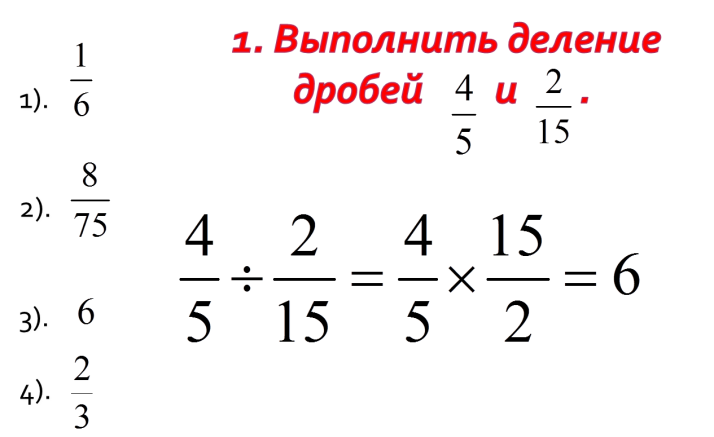 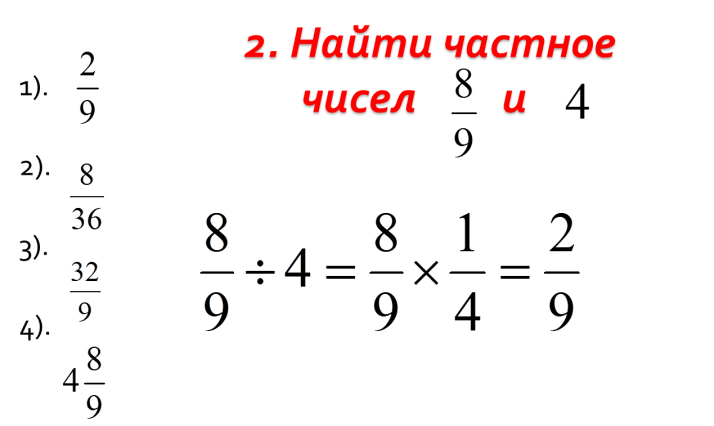 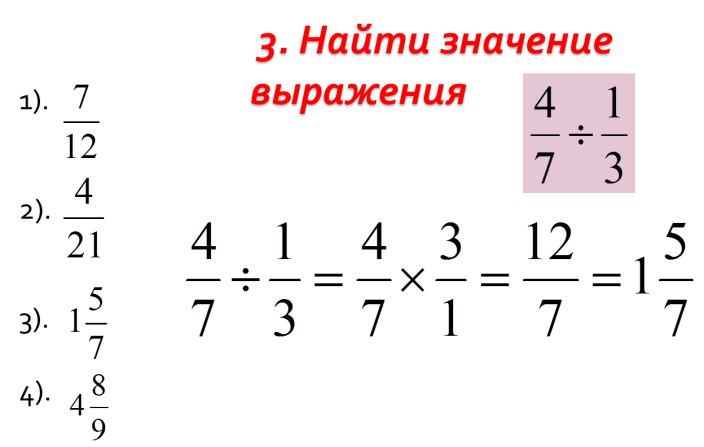 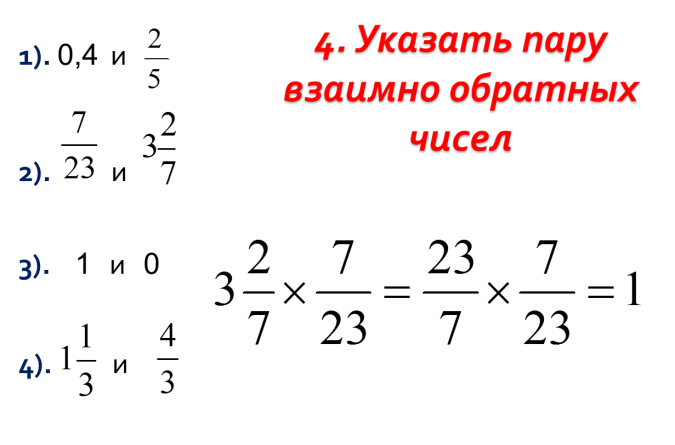 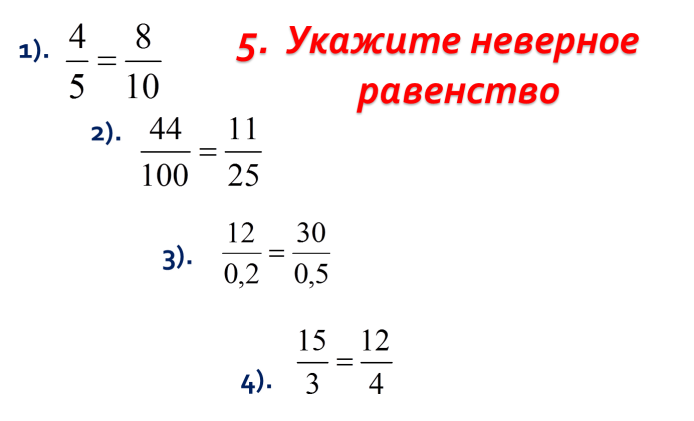 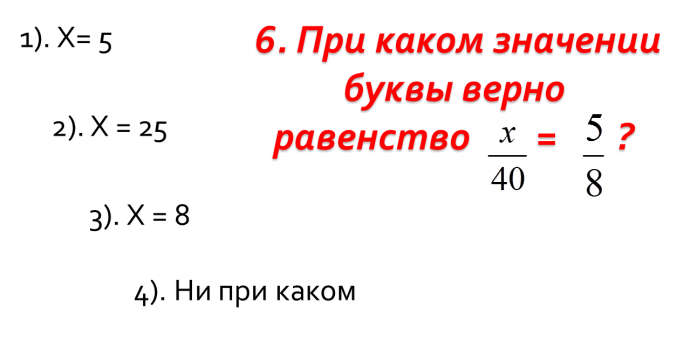 